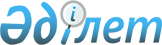 О приостановлении действия решения Глубоковского районного маслихата от 5 сентября 2018 года № 24/8-VI "Об оказании социальной поддержки специалистам государственных организаций, проживающим и работающим в сельских населенных пунктах Глубоковского района"
					
			Утративший силу
			
			
		
					Решение Глубоковского районного маслихата Восточно-Казахстанской области от 27 марта 2020 года № 39/8-VI. Зарегистрировано Департаментом юстиции Восточно-Казахстанской области 3 апреля 2020 года № 6850. Утратило силу решением Глубоковского районного маслихата Восточно-Казахстанской области от 29 сентября 2020 года № 50/7-VI
      Сноска. Утратило силу решением Глубоковского районного маслихата Восточно-Казахстанской области от 29.09.2020 № 50/7-VI (вводится в действие с 01.10.2020).

      Примечание ИЗПИ.

      В тексте документа сохранена пунктуация и орфография оригинала.
      В соответствии с пунктом 1 статьи 46 Закона Республики Казахстан от 6 апреля 2016 года "О правовых актах" Глубоковский районный маслихат РЕШИЛ:
      1. Приостановить до 1 октября 2020 года действие решения Глубоковского районного маслихата от 5 сентября 2018 года № 24/8-VI "Об оказании социальной поддержки специалистам государственных организаций, проживающим и работающим в сельских населенных пунктах Глубоковского района" (зарегистрировано в Реестре государственной регистрации нормативных правовых актов № 5-9-180, опубликовано 1 октября 2018 года в Эталонном контрольном банке нормативных правовых актов Республики Казахстан в электронном виде).
      2. Настоящее решение вводится в действие со дня принятия.
					© 2012. РГП на ПХВ «Институт законодательства и правовой информации Республики Казахстан» Министерства юстиции Республики Казахстан
				
      Председатель сессии 

Р. Жансаитов

      Секретарь Глубоковского  районного маслихата 

А. Баймульдинов
